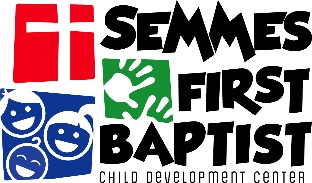 Child’s Medical ReportChild’s Name: _________________________________________________ Date of Birth: _______________Name of Child’s Parent or Guardian: ___________________________________________________________Address: _________________________________________________________ Phone # _________________In addition to a medical report or medical screening, a Certificate of Immunization (ADPH-F-IMM-50) is required for all children enrolled.  To be completed by a Physician, Physician’s Assistant or Certified Nurse PractitionerSummary of Physical Exam (include special recommendations to Daycare Providers) __________________________________________________________________________________________On the basis of my findings as indicated above and on my knowledge of the named child, I find that: he/she is free from contagious and communicable disease and is able to participate in daycare.  (  ) YES  (  ) NO___________________________________________________________			__________________Signature of Physician, Physician’s Assistant, Certified Nurse Practitioner	                                       DateFor your convenience the completed form may be faxed to 251-645-2450.Health SpecificsCommentsAre there any allergies?                        (  )YES  (  )NO (specify allergy and treatment) Is medication regularly taken?             (  )YES  (  )NO(specify drug and condition)Is a special diet required?                     (  )YES  (  )NO(specify diet and condition)Are there any hearing, visual,               (  )YES  (  )NOor dental conditions requiringspecial attention?Are there any medical, developmental (  )YES  (  )NOconditions requiring special attention?